MODELLO DI DISTINTA DI BASE		 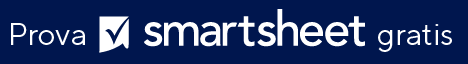 NOME DEL PRODOTTOINFORMAZIONI DI CONTATTOINFORMAZIONI DI CONTATTOAPPROVATA DADATA DI APPROVAZIONECONTEGGIO PARTICOSTO TOTALENUMERO DI PARTENOME PARTEDESCRIZIONEDESCRIZIONEQT.ÀQT.ÀUNITÀIMMAGINE PARTEIMMAGINE PARTECOSTO UNITARIOCOSTO UNITARIOCOSTO UNITARIOIMPORTOPARTI TOTALIPARTI TOTALI TOTALE  TOTALE  TOTALE DICHIARAZIONE DI NON RESPONSABILITÀQualsiasi articolo, modello o informazione sono forniti da Smartsheet sul sito web solo come riferimento. Pur adoperandoci a mantenere le informazioni aggiornate e corrette, non offriamo alcuna garanzia o dichiarazione di alcun tipo, esplicita o implicita, relativamente alla completezza, l’accuratezza, l’affidabilità, l’idoneità o la disponibilità rispetto al sito web o le informazioni, gli articoli, i modelli o della relativa grafica contenuti nel sito. Qualsiasi affidamento si faccia su tali informazioni, è pertanto strettamente a proprio rischio.